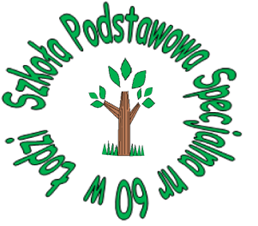 Plan Pracy Szkoły SPS nr 60 w Łodzi na rok szkolny 2023/2024Spis treściPodstawowe kierunki polityki oświatowej państwa w roku szkolnym 2023/2024……………………….….………..s. 3Priorytety w pracy szkoły w roku szkolnym 2023/2024……………………………….………………………………...s. 4Kalendarz roku szkolnego 2023/2024…….……………………………….……………………………………………..s. 5Dni dyrektorskie……...…………………………….……………………………………………………..……..s. 5Zadania wychowawczo – profilaktyczne………………………………….…..………………..…………..……..………s. 5Harmonogram obserwacji……………….……………………………………………………………………………..…..s. 6Harmonogram kontroli wewnętrznej…………………………………………………………………………………..…..s. 6Harmonogram konkursów……………………………………………………………………,…………………….….…..s. 7Harmonogram zebrań Rady Pedagogicznej………………………………………..………………………………..…..s. 7Harmonogram szkoleń w ramach WDN………………………………………………………………...…..…………….s. 7Plan działań koordynatora ds. bezpieczeństwa…………………….……………………………………………...…....s. 8Plan działań koordynatora ds. działań prozdrowotnych……………………………………………………….………...s. 8I Podstawowe kierunki polityki oświatowej państwa w roku szkolnym 2023/2024Kontynuacja działań na rzecz szerszego udostępnienia kanonu i założeń edukacji klasycznej oraz sięgania do dziedzictwa cywilizacyjnego Europy, w tym wsparcie powrotu do szkół języka łacińskiego jako drugiego języka obcego.Wspomaganie wychowawczej roli rodziny poprzez pomoc w kształtowaniu u wychowanków i uczniów stałych sprawności w czynieniu dobra, rzetelną diagnozę potrzeb rozwojowych dzieci i młodzieży, realizację adekwatnego programu wychowawczo-profilaktycznego oraz zajęć wychowania do życia w rodzinie.Doskonalenie kompetencji dyrektorów szkół i nauczycieli w zakresie warunków i sposobu oceniania wewnątrzszkolnego.Doskonalenie kompetencji nauczycieli w pracy z uczniem z doświadczeniem migracyjnym, w tym w zakresie nauczania języka polskiego jako języka obcego.Rozwój kształcenia zawodowego i uczenia się w miejscu pracy w partnerstwie z przedstawicielami branż.Podnoszenie jakości wsparcia dla dzieci, uczniów i rodzin udzielanego w systemie oświaty poprzez rozwijanie współpracy wewnątrz- i międzyszkolnej, a także z podmiotami działającymi w innych sektorach, w tym w zakresie wczesnego wspomagania rozwoju dzieci i wsparcia rodziny.Wspieranie nauczycieli w podejmowaniu inicjatyw/działań w zakresie zachęcania i wspierania uczniów do rozwijania ich aktywności fizycznej.Wspieranie rozwoju umiejętności cyfrowych uczniów i nauczycieli, ze szczególnym uwzględnieniem bezpiecznego poruszania się w sieci oraz krytycznej analizy informacji dostępnych w Internecie. Poprawne metodycznie wykorzystywanie przez nauczycieli narzędzi i materiałów dostępnych w sieci, w szczególności opartych na sztucznej inteligencji.Rozwijanie umiejętności uczniów i nauczycieli z wykorzystaniem sprzętu zakupionego w ramach programu „Laboratoria przyszłości”.Wspieranie rozwoju nauki języka polskiego i oświaty polskiej za granicą oraz tworzenie stabilnych warunków do nauczania języka polskiego za granicą przez Instytut Rozwoju Języka Polskiego im. świętego Maksymiliana Marii Kolbego, Ośrodek Rozwoju Polskiej Edukacji za Granicą oraz beneficjentów przedsięwzięć i programów ustanowionych przez ministra właściwego do spraw oświaty i wychowania.II Priorytety w pracy szkoły w roku szkolnym 2023/2024W roku szkolnym 2023/24 szczególnemu nadzorowi podlegać będzie:	Zwiększenie aktywności w zakresie wykorzystania na zajęciach edukacyjnych i wychowawczych sprzętu i pomocy dydaktycznych zakupionych w ramach programu „Laboratoriów Przyszłości”,Efektywne wykorzystywanie czasu pracy na  zajęć edukacyjnych i wychowawczych,Przestrzeganie przepisów w zakresie bezpieczeństwa organizacji zajęć edukacyjnych, wychowawczych i opiekuńczych oraz organizacji pobytu ucznia na terenie placówki.Adekwatność treści Programu wychowawczo-profilaktycznego do potrzeb szkoły w roku szkolnym 2023/24 oraz sposoby realizacji, atrakcyjność  zajęć, efektywność.  Realizacja podstawy programowej kształcenia ogólnego z poszczególnych przedmiotów, a w szczególności:   - uwzględnianie zalecanych warunków i sposobów realizacji podstaw programowych dla poszczególnych przedmiotów w planowaniu pracy nauczyciela i bieżącej pracy;  - kontrola planów pracy nauczyciela (rozkładów materiałów) i opracowanych wymagań edukacyjnych pod względem kompletności umieszczenia w podstawy programowej;  - kontrola dostosowania wymagań edukacyjnych do możliwości i potrzeb uczniów ze specjalnymi potrzebami edukacyjnymi;  - wykorzystywania zasobów szkoły w procesie kształcenia;  - ocenianie spełniania funkcji wychowawczej szkoły poprzez realizację Programu wychowawczego – profilaktycznego  - ocena poprawności stosowania przez nauczycieli prawa oświatowego w praktyce szkolnej.III Kalendarz roku szkolnego 2023/20241.09 (poniedziałek) - Uroczyste rozpoczęcie roku szkolnego
14.10 (sobota) - Dzień Nauczyciela
1.11 (środa) - Wszystkich Świętych
11.11 (sobota) – Dzień Niepodległości
23 - 31.12 - Przerwa świąteczna
6.01 (sobota) - Święto Trzech Króli
29.01 – 11.02 - Ferie zimowe: Łódzkie, 
28.03 - 02.04 - Wiosenna przerwa świąteczna (Wielkanoc) 
01 - 3.05 – Majówka
30.05 (czwartek) - Boże Ciało
21.06 (piątek) - Zakończenie roku szkolnego
16 – 27.01 – Ferie zimowe
6 – 11.04 – Wiosenna przerwa świąteczna
3.06 (piątek) – Zakończenie roku szkolnegoDni dyrektorskie17.11.2023 – Konferencja „Zaburzenia depresyjno - lękowe w chorobach przewlekłych. Jak pomóc ?”.2.05.2024 - dzień po i przed dniem wolnym31.05.2024 - dzień po dniu wolnyIV Zadania wychowawczo – profilaktyczneZadania wychowawczo – profilaktyczne, to realizacja programu wychowawczo – profilaktycznego Szkoły Podstawowej Specjalnej nr 60 w Łodzi na rok szkolny 2023/2024V Harmonogram obserwacjiNauczyciel przedmiotu i miesiąc obserwacji:- nauczyciel-wychowawca gr. młodszej – październik;- nauczyciel historii – listopad;- nauczyciel j. angielskiego – grudzień;- nauczyciel bloku przyrodniczo - geograficznego – styczeń;- nauczyciel j. polskiego – luty;- nauczyciel-wychowawca gr. starszej – marzec;- nauczyciel religii – kwiecień.VI Harmonogram kontroli wewnętrznejWdrażanie podstawy programowej kształcenia ogólnego – wszyscy nauczyciele - styczeńStruktura programu nauczania, jego zgodność z podstawą programową oraz dostosowanie do potrzeb uczniów - wszyscy nauczyciele - majTerminowość przygotowania planów nauczania i wychowania, planów wychowawczych, dostosowanie planów pracy do organizacji roku szkolnego oraz dostosowanie do potrzeb uczniów i warunków lokalowych szkoły - wszyscy nauczyciele - wrzesieńEfektywna realizacja czasu pracy z dziećmi w czasie zajęć dydaktycznych, wychowawczych – wszyscy nauczyciele – cały rokTerminowość rozpoczynania zajęć przez nauczycieli wszystkich przedmiotów – wszyscy nauczyciele - cały rokKontrola dokumentacji przebiegu nauczania (dzienniki lekcyjne i wychowawcze) - wszyscy nauczyciele - XI 2023, XII 2023, III 2024, VI 2024Plany wychowawcze i tematyka godzin wychowawczych – wychowawcy oddziałów klasowych – cały rokRealizacja tematyki godzin wychowawczych - wychowawcy oddziałów klasowych, obserwacje wycinkowe – cały rokVII Harmonogram konkursów1.	Ogólnopolski konkurs plastyczny promujący dziedzictwo cywilizacyjne Europy – I semestr2.	Ogólnopolski konkurs plastyczny promujący bezpieczeństwo w sieci – II semestrVIII Harmonogram zebrań Rady PedagogicznejPrzedstawienie sprawozdania z nadzoru pedagogicznego dyrektora szkoły - 1.09.2023 r.Przedstawienie planu nadzoru pedagogicznego na rok szkolny 2022/2023 – 13.10. 2023 r.Przedstawienie śródsemestralnych wniosków z nadzoru pedagogicznego. Przyjęcie planu kontroli zarządczej na 2024 r. – 8.10.2023 r.Podsumowanie pracy szkoły w I semestrze – wyniki i wnioski ze sprawowanego nadzoru pedagogicznego – 10.01.2024 r.Przedstawienie śródsemestralnych wniosków z nadzoru pedagogicznego – 20.03.2024 r.Podsumowanie pracy szkoły w roku szkolnym 2022/2023 – 19.06.2024 r.IX Harmonogram szkoleń w ramach WDN,,Cyfrowy uczeń generacji ,,Z”- jak z nim pracować” – kwiecień,,Metody poprawy skutecznej koncentracji ucznia” – maj,,Zaburzenia psychospołeczne rozwoju ucznia” - rozpoznawanie objawów depresji i innych zaburzeń psychospołecznych ucznia – październikX Plan działań koordynatora ds. bezpieczeństwaInicjowanie działań w zakresie poprawy bezpieczeństwa uczniów w szkole - rozmowy, pogadanki - rok szkolnyPropagowanie zasad bezpieczeństwa poza szkołą, spotkania z Policją - czerwiecWspółpraca ze środowiskiem lokalnym wspierającym szkołę w działaniach wychowawczych i profilaktycznych (z Poradnią Leczenia Uzależnień) - warsztaty z terapeutą leczenia uzależnień – kwiecień, prezentowanie filmów na temat uzależnień – cały rokDziałania na rzecz udzielania pierwszej pomocy przedmedycznej - zajęcia warsztatowe - listopadPromowanie problematyki bezpieczeństwa dzieci i młodzieży - udział w akcjach – cały rok, warsztaty - Bezpieczeństwo w sieci, Bezpieczny Internet, Bezpieczny dzień – luty, konkurs wiedzy na temat bezpieczeństwa, konkurs plastyczny dotyczący bezpieczeństwa - czerwiec, Bezpieczne wakacje – lipiec, sierpieńWdrażanie procedur postępowania w sytuacjach kryzysowych i zagrażających bezpieczeństwo uczniów, przedstawienie regulaminów, zasad BHP obowiązujących w szkole - cały rokBieżące działania interwencyjne w sprawach zagrożenia bezpieczeństwa uczniów - rozmowy z uczniami - cały rokXI Plan działań koordynatora ds. promocji zdrowiaHasło: „Wychowanie prozdrowotne”. Problem priorytetowy: „Odpowiedzialność za zdrowie własne i cudze.”Cele:Propagowanie zdrowego stylu życia i postaw prozdrowotnych u uczniów i wychowanków.Kształtowanie u dzieci postawy odpowiedzialności za własne zdrowie.Usystematyzowanie wiedzy z zakresu prawidłowego odżywiania się, korzyści płynących z aktywności fizycznej i stosowania profilaktyki.Zadania:Organizacja Światowego Dnia Zdrowia Psychicznego (10.10) - projekcja filmów edukacyjnych, dyskusja - październikOrganizacja Europejskiego Dnia Zdrowego Jedzenia i Gotowania (8.11) - warsztaty mające na celu promowanie zdrowego jedzenia wśród najmłodszych, dobrych nawyków żywieniowych i zachęcanie do spożywania zdrowych posiłków oraz regularnego jedzenia - listopadZwrócenie uwagi na problemy: otyłości, bulimii, anoreksji - spotkania ze szpitalnym dietetykiem, rozmowy, dyskusje – grudzień, marzec„Ekologia” – spotkania z pracownikami Leśnictwa Miejskiego oraz Ośrodka Edukacji Ekologicznej w Łodzi - grudzień, marzec„Wpływ życia w sieci na nasze zdrowie psychiczne” - warsztaty w ramach obchodów Dnia Bezpiecznego Internetu – luty„Wygrać z nałogiem” - warsztaty z certyfikowanym terapeutą leczenia uzależnień - marzec„Pierwsza pomoc w nagłych wypadkach” - zajęcia z zakresu udzielania pierwszej pomocy przedmedycznej	 - marzec„Radzenie sobie ze stresem wywołanym przez chorobę i pobyt w szpitalu.” - pogadanka w ramach Światowego Dnia Walki z Gruźlicą (z udziałem przedstawiciela personelu medycznego szpitala) – marzec„Światowy Dzień Zdrowia” – program artystyczny – kwiecieńWiosenny Tydzień Zdrowia - warsztaty, konkurs profilaktyczny – kwiecień„Jak żyć z astmą i z alergią?” - pogadanka w ramach Międzynarodowego Dnia Astmy i Alergii (z udziałem przedstawiciela służby zdrowia) - majPodsumowanie działań w Biuletynie Informacyjnym „Zdrówko” - artykuły + zdjęcia – styczeń, czerwiecWspieranie zdrowia psychicznego dzieci - czytanie dzieciom bajek, miedzy innymi przez dyrektora szpitala - cały rokZbiórka charytatywna dla dziecka chorego na SMA1 Leona Grzywy - cały rokProwadzenie zajęć wychowawczych o tematyce prozdrowotnej - warsztaty, pogadanki, dyskusje - cały rok